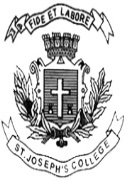 ST. JOSEPH’S COLLEGE (AUTONOMOUS), BENGALURU-27IV SEMESTERSEMESTER EXAMINATION: APRIL 2022ES OE 2 – Environment and Public Health in Contemporary SocietyTIME: 2 HOURS                                                                        MAX MARKS: 60This question paper comprises of 60 questions of 1 mark each. All questions are compulsory.Alma-Ata declaration is aimed at achieving  Food for all 	b) Health for all 	c) Equality 		d) Global peaceHealth is a ___________ for livingResource		b) Luxury		c) Commodity 		d) OptionA sustained or progressive impairment of an organism’s cells or tissues that causes structural or functional abnormalities is called a ______________.Pathogen		b) Disease		c) Host			d) Medicine______________ is not a socio-cultural aspect of a dietReligion		b) Festivals		c) Cast			d) EducationFluorosis or mottled teeth is caused by Chloride 		b) Fluoride 		c) Mercury 		d) NitrogenPick the bacterial diseaseMalaria 		b) Plague 		c) Swine flu 		d) MERSCarpel Tunnel Syndrome is observed inFore arm 		b) Heels 		c) Neck 		d) JointsThe factor that is not a part of our surrounding isa) Physical		b) Biological		c) Social		d) IntellectMumps is caused byBacteria		b) Virus		c) Iodine deficiency	d) ProtozoaAir Quality Index ranges betweena) 0-1			b) 0-100%		c) 0-500		d) 0-1000The fourth dimension of health suggested isa) Physical 		b) Mental 		c) Social 		d) SpiritualThe period between infection and infectiousness isa) Exposure		b) Incubation		c) Symptoms		d) Pathogenic periodStubble burning is one of the prime reasons for increase in PM 2.5 in states of a) Punjab & Haryana	b) Karnataka	c) Telangana		 d) Jammu & Kashmir_____________is not a prescribed source of Vitamin Aa) Liver		b) Carrot		c) Golden rice		d) SugarTuberculosis is caused by a) Bacteria		b) Fungus		c) Virus		d) ProtozoaPick a Non vector-borne diseasea) Malaria		b) Chikungunya 	c) Covid-19 		d) Dengue________________is not a type of PlagueBubonic		b) Septicemic		c) Pneumonic		d) EncephaliticPick a non-covid vaccinea) Novavax		b) Covishield		c) Covaxin		d) Anti-rabis vaccineLife expectancy is not affected bya) Education/Awareness 	b) Income	c) Access to healthcare	d) ReligionAs per timeline studies, the dietary diversity over a period of time hasa) Increased			b) Decreased 	c) Not changed	d) DiversifiedOver 40% of the daily calories comes from _________ staple cropsThree 			b) Four			c) Five 		d) TwoGood example of protein rich food isGolden Rice		b) Fortified wheat 	c) Cassava		d) SoyabeanCommon salt (NaCl) is a source ofMineral		b) Vitamin		c) Carbohydrate		d) Amino acidsHuman Development Index (HDI) does not considerLife expectancy	b) Years of schooling	c) Gross National Income/capita d) HungerTraffic Related Air Pollution (TRAP) does not includea) Ground -level Ozone	b) Sulphur Oxides	c) Particulate matter 	d) MethaneAppearance of Mee’s line is due toa) High concentration of Fluoride in water	b) High concentration of cyanide in water c) High concentration of Arsenic in water	d) High concentration of Nitrate in waterNight blindness is caused due to the deficiency of Vitamin A		b) Vitamin B		c) Vitamin C		d) Vitamin DThe factor with least impact on our health isBalanced Diet	b) Physical activity	c) Suitable occupation d) Social recognitionAn average grownup needs ________kcal/day 1200-1500		b) 1500-1800		c) 1800-2200		d) 2200-3000Nitrites oxidise Haemoglobin into ______________a) Nitro-globin		b) Nitrite-globin	c) Methaemoglobin 	d) OxyglobinsOne of the distinct features of Tetanus isa) Muscular Spasm	b) Bleeding Jaw	c) Conjunctivitis	d) Skin discolourationRickets is caused by the deficiency of a) Vitamin A		b) Vitamin B		c) Vitamin C		d) Vitamin DCholera is a best example for Water borne disease	b) Soil borne disease c) Air borne disease d) Vector borne diseaseProtein requirement for the body ranges between 1-2g/kg of body weight		b) 250mg/kg of body weight					c) 3gm/kg of body weight 	d) 5g/kg of body weight Nicotine level in blood, by smoking one cigarette ranges between4-72ng/ml	b) 72-100ng/ml	c) 125-150ng/ml	d) 0-3One of the following is not a drugCannabis		b) Alcohol		c) Cocaine		d) SteroidInternational Drug Day is observed on 26 June	b) 25 July		c) 15 August		d) 26 January____________ is a symptom of alcohol withdrawalAnxiety	b) Renal failures	c) Cataract		d) StrokeThe Prevention of Food Adulteration Act was implemented in the year1954		b) 1960		c)2000			d) 2022___________ is a substance found within other substances such as food, fuel or chemicals, illegally.Additives		b) Adulterant		c) Alternates		d) SubstitutesDDT stands forDicholor diphenyl trichloro ethane	b) Diborone dichloro triphosphate methanec) Diphospho dichloro tantalum carbide	d) Diethyl diiode titanium oxideIf a disease affects a large number of populations within a community, it is known asAn epidemic		b) A pandemic		c) An Endemic		d) SporadicTamiflu is recommended medication forBird flu		b) Covid	c) MERS		d) TetanusBlue-baby syndrome is caused by the excess of _____________in blood.Nitrates 		b) Arsenic 	c) Fluoride 		d) MercuryThe host of Leptospirosis isRat		b) Humans	c) Swine 		d) BirdsThe trade name of Monosodium Glutamate (MSG) isAjinomoto 	b) Azurobine 	c) Alitame 		d) AgarThe pesticide responsible for deformities in children of Kasaragod district isEndosulfan 	b) DDT 	c) Calcium cyanide 	d) Benzene hexafluorideBad example of a Cereal is Corn	b) Maize	c) Rice		d) KaleVitamins produced by our body areVitamin D & K	b) Vitamin A & B	c) Vitamin C & A	d) Vitamin B & CA good example of a mineral is Calcium		b) Riboflavin		c) Thiamine		d) Cobalamin____________ is called as time bomb of VietnamMelioidosis	b) Arsenicosis 	c) Toxoplasmosis	d) PlagueWHO standard for fluoride in drinking water is 1 PPM		b) 10 PPM		c) 100 PPM		d) 1 PPBAlgal blooms are caused due to Excess of Nutrients in water	b) High BOD	c) Low BOD	d) Low Nutrients in waterParticulate matter is dangerous to lungs because ofChemical composition	b) its origin		c) its size	d) its ability to dissolve in water As per 2020 HDI index, the topmost performing country is Norway		b) Australia		c) India		d) BhutanHDI is measured between 0-100		b) Relative ranking	c) 0-100 percentage		d) 0-1One gram of fat gives ______ calories9 		b) 7		c) 18		d) 10Nipah is best known to be spreading fromRats		b) Bats		c) Cats		d) TicksIdeal size of droplet to spread infection in covid is<1µm		b) 1-5µm	c) 5-10µm	d) 10-20µm________ is not an amplifying host of SARSDomestic cat	b) Racoon	c) Bat		d) Camel